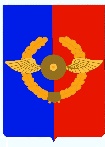 Российская ФедерацияИркутская областьУсольское районное муниципальное образованиеА Д М И Н И С Т Р А Ц И Я Городского поселенияСреднинского муниципального образования	П О С Т А Н О В Л Е Н И Е 	От05.03.2018г.                              п. Средний                                        № 23Порядок предоставления из бюджета Среднинского муниципального образования иных межбюджетных трансфертовВ соответствии со ст. 142.5 Бюджетного кодекса Российской Федерации, ст.ст. 23, 47 Устава городского поселения Среднинского муниципального образования, П О С Т А Н О В Л Я Е Т: 1.	Утвердить Порядок предоставления из бюджета Среднинского муниципального образования иных межбюджетных трансфертов в соответствии с приложением.  2. Специалисту делопроизводителю Сопленковой О.А. опубликовать данное постановление в средствах массовой информации и разместить на официальном сайте городского поселения Среднинского муниципального образования в сети Интернет.          3. Контроль за исполнением настоящего постановления возложить на главного специалиста по бюджетной политике Щерба Н.П.Глава городского поселения Среднинского муниципального образования                                                   В.Д. БарчуковПриложение к постановлению администрации городского поселения Среднинского муниципального образования от 05.03.2018 г. 2018г. №23Порядокпредоставления из бюджета Среднинского муниципального образования иных межбюджетных трансфертов 1. Настоящий Порядок разработан в соответствии с Бюджетным кодексом Российской Федерации и определяет порядок предоставления из бюджета Среднинского муниципального образования бюджету Усольского районного муниципального образования иных межбюджетных трансфертов. Предоставление иных межбюджетных трансфертов (далее – межбюджетный трансферт) осуществляется Администрацией городского поселения Среднинского муниципального образования в пределах бюджетных ассигнований, утвержденных местным бюджетом на соответствующий финансовый год, в соответствии со сводной бюджетной росписью.3.  Финансирование расходов осуществляется по следующим КБК: главе 901, разделу 14 «Межбюджетные трансферты общего характера субъектов Российской Федерации и муниципальных образований», подразделу 03 «Иные межбюджетные трансферты».4. Межбюджетные трансферты предоставляются при соблюдении следующих условий: 1) заключения соглашения с Усольским районным муниципальным образованием для распределения объемов необходимых финансовых средств.5. Для получения межбюджетных трансфертов Дума муниципального района Усольского районного муниципального образования и Дума городского поселения Среднинского муниципального образования заключают соглашение о передаче полномочий по осуществлению внешнего финансового контроля6. Администрация городского поселения Среднинского муниципального образования, руководствуясь решением о бюджете Среднинского муниципального образования, на основании представленных документов, указанных в пункте 5 настоящего Порядка, предоставляет межбюджетные трансферты путем перечисления на лицевые счета Усольского районного муниципального образования, открытые в Управлении Федерального казначейства по Иркутской области.Перечисление межбюджетных трансфертов осуществляется в соответствии с условиями, оговоренными в соглашении, в пределах бюджетных ассигнований, утвержденных на соответствующий год, в соответствии со сводной бюджетной росписью.7. Контроль целевого использования средств бюджета Среднинского муниципального образования, предоставленных в виде межбюджетных трансфертов, осуществляет Администрация городского поселения Среднинского муниципального образования.